Period 4 （Section B 2a—Self Check）设计说明本课时的重点是在2a—2c的阅读教学中对学生进行阅读技能培养。利用课文插图、结对合作讨论等方式，谈论课文内容，让学生在参与的过程中，掌握课文中的单词、句式等知识;3a—3b的任务是为学生的笔头输出服务，在从语篇填空到写作这种梯度练习中，让学生学会总结、充分利 用教材提供的词汇独立完成写作任务。教学目标1.知识目标：(1)掌握单词和短语：save, symbol, flag, forget, place, water, danger, cut, down, tree, kill, ivory, over； get lost, be in (great) danger, cut down, (be) made of。(2)读懂2b中关于泰国大象的文章。(3)仿写作文，介绍自己喜欢的动物及原因。2.能力目标：学会熟练运用英语谈论、描述动物，并说明喜欢的原因；培养学生的阅读和写作能力，训练阅读与写作技巧。3.情感目标：通过对一些濒临灭绝的动物的了解，唤起学生热爱大自然、保护动物的意识。重点难点1.重点：(1)本课时所学词汇：save, symbol , flag, forget, place, water, danger, cut, down, tree,  kill, ivory,  over； get lost, be in (great) danger, cut down, (be) made of。(2)阅读课文Let's Save the Elephants。2.难点：熟练运用本单元所学词汇及句型介绍喜欢的动物。教学准备1.准备部分濒危动物的图片和一幅泰国的国旗图片。2.准备录音机、磁带及多媒体课件。教学过程Step 1 Warming up & Leading inT: Good morning , boys and girls! Look at the screen.Let's have a chant!What animals do you like? I like pandas. I like pandas.Why do you like pandas?They're cute. They're cute. What animals do you like?I like koalas. I like koalas. Why do you like koalas?They're interesting. They're interesting. What animals do you like?I like giraffes. I like giraffes. Why do you like giraffes?They're beautiful. They're beautiful.Step 2 PresentationT： Now,boys and girls,listen to me carefully! Please answer my questions: What animals do you like?S1：I like tigers.S2：I like koalas.S3：I like elephants.T： Why do you like elephants?S3: Because they're big,interesting and smart.T: Where are they from?S3: Sorry,I don't know.T：OK,let me tell you something about the elephant. The elephant is one of Thailand's symbols. Today elephants are in great danger. We must save them. People cut down many trees so elephants are losing their homes,and people also kill them for their ivory.[Thailand,symbol,be in (great) danger,save,cut down, tree, kill, ivory (板书单词、短语)](Show the students some pictures.)T： Well done,class. Please look at the pictures. What's this in English?Ss：It’s a flag.T： Yes,it's a Thailand's flag.Look at picture 2. The elephant is drinking water. Do you know water?Ss： Yes.T: In picture 3, there’re many beautiful things. They're made of ivory.T： Work in groups. Read the new words and phrases, [flag,water, be made of,forget, place,over, get lost(板书 单词、短语)]Step 3 PracticeTranslate the words and phrases into Chinese.Thailand泰国	save救;救助symbol象征	forget忘记;遗忘place地点;位置	danger危险be in (great) danger处于(极大)危险之中 cut down砍倒	kill杀死;弄死tree树	ivory象牙over超过,多于;在……上方Thai泰国人(的)；泰语(的)Look at 2a. Check (√) the animals that you think are in great danger. And give the reasons you know. Please talk in groups.S1:I think tigers are in great danger because people often kill them.S2:1 think pandas are in great danger because people cut down many trees, and pandas are losing their homes.Step 4 Reading1.Fast reading. Read the website article quickly and check(√) the best title for it.The answer：Let’s Save the Elephants2.Careful reading.T: Now read the website article again and find the answers to these questions (on the big screen).(1)What do the students from Thailand want to do? They want to save the elephants.(2)What can elephants do?They can play soccer or music. They can also draw very well.(3)What do you think of elephants?I think they're smart.(4)Why are elephants in great danger?People cut down many trees so elephants are losing their homes, People also kill elephants for their ivory.(5)How do we save the elephants?We must save the trees and don't buy things made of ivory.3.Read the website article again and find out the phrases.拯救大象save the elephants泰国的象征之一one of Thailand's symbols有食物和水的地方 places with food and water好运 的象征 a symbol of good luck砍倒很多树 cut down many trees走很长时间的路walk for a long time迷路 get lost杀死大象获取象牙 kill elephants for their ivory象牙制品 things made of ivory4.Look at the mind map in 2c. Read the website article again and fill in the blanks.Check the answers.Answers: Importance in Thailand: a white elephant on it ； good luckAbilities: soccer or music ； draw; rememberFacts and figures: cut down； their ivory； only about3 9 000 elephants ； 100 9 000How to save them: trees ； buy； March 13th5.Work in groups.(1)save the elephants意为“拯救大象”，其中save为及物动词,其后可接名词或代词作宾语，意为“拯救;挽救； 救助;节约”等。救助动物save the animals挽救生命save the lives节约水save water(2)当“one of+可数名词复数形式"作主语时,谓语动词用単数形式。One of the lions is (be) from Africa.(3)with表示“带有，具有”,通常用作后置定语。a house with a garden 带花园 的房子a girl with long hair留长发的女孩(4)cut down中down为副词，当人称代词作宾语时,必须放在cut和down之间。Here is the tree. Please cut it down (砍倒它).(5)over意为“(数量)超过;多于”，与more than同义。(6)made of 与 be made of①made of用作后置定语，意为“由……制成的”,of后接名词，表示制成品的材料。desks made of wood 木制课桌things made of plastic 塑料制品②be made of用作谓语，意为“由……制成”。be动词有人称、数和时态的变化。The desks are made of wood.这些课桌是由木材制成的。My sweater is made of cotton.我的毛衣是棉线的。(7)“Isn't she beautiful?”意为“难道她不漂亮吗?。这是否定疑问句，常用来表示反问,表示说话人的看法。句式结构为“连系动词be/助动词/情态动词的否定式+主语+其他?”。其回答为：事实是肯定的用Yes,事实是否定的用No。—Can’t you swim?难道你不会游泳？—No,I can't. I'm afraid of water.是的，我不会。我害怕水。Step 5 WritingWork on 3 a.T: Look at 3a. There's a beautiful picture. What animal is it?Ss：It’s a giraffe.T： What's the giraffe's name?Ss: Becky.T： Yes. Becky is Jill's favorite animal.1.Fill in the blanks with the words in the box.2.Check the answers. Then read the passage aloud together.Answers: beautiful ； Africa ； years ； like, because ； lives3.Learn how to describe the animal.Name→From where→Age→Why do you like it?→Where is it now?Work on 3b.T： Let's write a passage about animals.1.Write a description of a panda using the words in the box in 3b.2.Check in groups.3.Share some of the students5 writings.Step 6 Self CheckExercise 1: Add more words in the chart. Then write at least five sentences using the words.Answers will vary.Exercise 2: Match the questions and answers to make a conversation. Then write your own conversations.Answers: A: What animals do you like?B：I like lions.A： Why do you like lions?B: Because they're big and beautiful.A: Where are they from?B： They're from Africa.Step 7 SummaryIn this lesson，we have learned:1.New words: save, symbol, flag, forget, place, water, danger, cut, down, tree, kill,  ivory, over2.Phrases: get lost, be in (great) danger, cut down, (be) made of3.Reading skills: make mind map4.Writing： How to describe an animal you like.当堂达标（一）单项填空1. I want to have a house           a big garden.A. have	B. has	C. with	D. wear2. One of my friends           from Thailand.A. am	B. is	C. are	D. /3. Don't forget           the windows and doors after school.	A. close	B. closing	C. to close	D. closes4. Trees are our friends. Don't          .A. cut down it	B. cut it down	C. cut down them	D. cut them down5. Don't buy things          ivory.A. be made of	B. made of	C. are made of	D. is made of（二）用所给单词的适当形式填空1.The panda is one of          (symbol) of China.2.He always gets          (lose) in the city.3.Many animals are in great          (dangerous).4.I forget          (tell) you about it.5.We must          (save) the trees and animals.（三）根据汉语意思完成句子1.我们救了 50多只猫。We saved            fifty           .2 .狗是我最喜欢的动物之一。Dogs are            of my favorite           .3.长城是中国的象征。The Great Wall is a          of           .4.大象能长时间行走且从不迷路。Elephants can walk          a long          and                                .5.大象正处于极大的危险之中。Elephants are                                .（四）翻译画线句子Today is Sunday. It is sunny（日青朗的）.1. Tom and his sister don’t go to school.They want to go to the zoo,2.because there is an elephant in the zoo. They take a bus to the zoo.After one hour they get to the zoo.They see the elephant.3.她真的很漂亮。Her name is Lingling. 4.她来自非洲。She is only five years old. She's very quiet. Children(孩子们)like her a lot.5.They want to play with her, but Lingling is very shy. Keepers in the zoo tell children to be quiet.（五）阅读理解Welcome to the Great ZooDo you like animals? Please come to the Great Zoo. There are many kinds of animals here. The elephants are from South Africa, and they are big. The lions are from India, and they are smart. The koalas are from Australia, and they are cute. The pandas are from China 9 and they are friendly.Open timeTuesday:9:00—12:00Other days:8:30—16:30PriceAdults(成人):$ 3. 00Students: $ 1. 50Please keep the zoo clean! Don't give food to the animals.1. Where are the lions from?A. South Africa.	B. Australia.	C. India.	D. China.2. You may (或许)not see          in the zoo according to the passage.	A. giraffes	B. elephants	C. koalas	D. pandas3.Jack goes to the zoo on Tuesday. He can see the animals at          .A. 8：30	B. 10：30	C.14：30	D. 16：304.Lucy is a student. She goes to the zoo with her parents. They must pay          .A. ¥ 4. 50	B. ¥ 7. 50	C. $ 4. 50	D. $ 7. 505.Which of the following is TRUE?A.The zoo is open at 8:30 on Tuesday.B.The zoo is open for 9 hours on Monday.C.You should keep the zoo clean.D.You can give food to the animals in the zoo.答案及解析：（一）1. C   2. B    3. C     4. D    5. B（二）1. symbols    2. lost    3. danger    4. to tell    5. save（三） 1. over,cats    2. one,animals     3. symbol,China4.for, time,never get lost     5. in great danger（四）1.汤姆和他的妹妹不上学。    go to school意为“去上学”。2.因为动物园里有一头大象3.She is really beautiful.4.She is/comes from Africa.    “来自”为 be/come from, she作主语，谓语动词用第三人称单数。5.他们想和她一起玩 want to play with...意为“想和……起玩”。（五）1. C    由文中“The lions are from India.”可知选 C。2.A     文中提到了 elephants, lions, koalas 和 pandas, 并没有提及giraffes,故选A。3.B    由文中 Open time Tuesday:9:00 —12:00 可知选B。4.D    由文中 Price Adults: $ 3. 00 Students: $ 1. 50 可知Lucy需要1. 50美兀，她父母需要3×2 = 6美元，$1.5+$6=$7. 50,应选 D。5.C     由文中“Please keep the zoo clean!”可知 C项表述正确，其他三项均与短文内容不符。Step 8 Homework1.Copy and read the new words.2.Read and retell the passage in 2b.3.Write an article. The title is My favorite animal.板书设计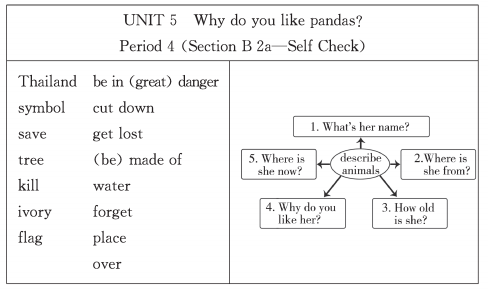 教学反思